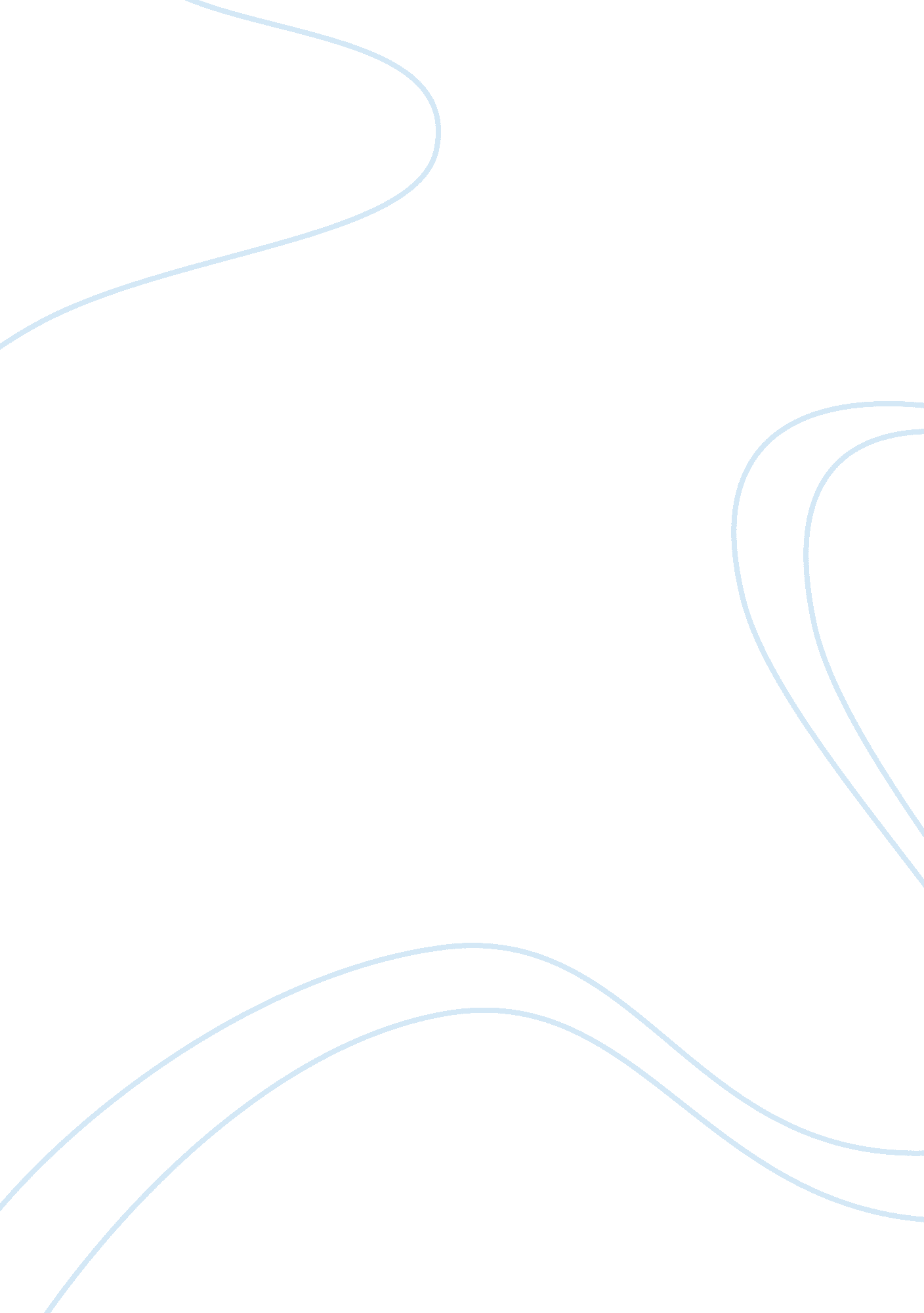 What is a philip curve economics flashcard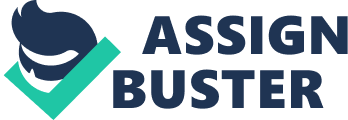 Contents Adolescents Unemployment rate ( per centum ) Harmonizing to our apprehension, Philip Curve refers to a graph that shows the negative relationship between rising prices rate and unemployment rate in short tally. Philip Curve really was introduced by a New Zealand economic expert named A. W. Philips in 1957, who had examined the economic system forms of money rewards alterations and unemployment in Great Britain and published a paper titled The Relationship between Unemployment and The Rate of Change of United Kingdom in 1861 – 1957. In add-on, Philip normally analyzes the per centum alteration of pay for rising prices rates, as rewards and monetary value are correlated to each other, and moved together. In long tally, the Philip theoretical account consists of long tally Philip curve and short tally Philip curve to outdo explicate the relationship between rising prices and unemployment of the economic status. Harmonizing to the Philip Curve above, each of the possible point on the curve shows the combination of unemployment rate and the rising prices rate for the peculiar twelvemonth. For illustration, indicate A on the curve reflects a twelvemonth with the rising prices rate as 4 per centum and unemployment rate is 5 per centum. While point B on the curve reflects another twelvemonth with the rising prices rate as 2 per centum and unemployment rate is 6 per centum. The negative relationship between unemployment and rising prices are reflected on the point A and B itself. Whereby during the old ages when their unemployment is high, their rising prices tends to be low and frailty versa. Thereby, the opposite forms cause the curve to incline downward. B ) How does it arise? Harmonizing to our apprehension, Philip Curve is derived from aggregative demand and aggregative supply remedy. This is because, the opposite relationship between unemployment and rising prices on Philip curve found to be consistent with the displacements of aggregative demand curve on the short tally aggregate supply. The undermentioned two graphs which showed ( a ) the effects of an addition in aggregative demand and ( B ) Philip Curve will explicate farther how it is really derived from. ( a ) The effects of an addition in aggregative demand AD2010 AD2011 ( Weak growing in demand ) AD2011 ( Strong growing in demand ) SRAS ( Short run aggregate supply C Bacillus A 106 103 100 0 15. 6 15. 3 $ 15 Unemployment rate ( per centum ) Price Level ( GDP deflator, 2005 = 100 ) ( B ) The Philip Curve Inflation rate ( per centum per twelvemonth ) 4 C 2 Bacillus 6 5 Unemployment rate ( per centum ) In the aggregative demand and aggregative supply theoretical account, with the premises that the long tally aggregate supply curve and the short tally aggregate do non switch. We can deduce Philip Model with the displacement of aggregative demand curve on the aggregative demand and aggregative supply theoretical account. For illustration, in the diagram ( a ) that shows the effects of an addition in aggregative demand. We assume that the economic system in 2010 is represented by point A, with the existent GDP OF $ 15. 0 trillion and monetary value degree of 100. This point besides known as the initial point of aggregative demand and short tally aggregate supply. The growing of the economic system moves from point A to point B, with the displacements of the aggregative demand to the right. Point B on the theoretical account represents the weak growing of aggregative demand, with the existent GDP of $ 15. 3 trillion dollars and monetary value of 102. This point of economic system besides reflected on the point B of Philip Curve which shown in the diagram ( B ) . At the same clip, point C on the AD-AS theoretical account was derived given there is strong growing of aggregative demand on the economic system itself, with the existent GDP which is comparatively higher as of $ 15. 6 trillion and higher monetary value degree which is 105. This relationship of lower unemployment ( higher GDP ) and higher rising prices ( monetary value degree ) were reflected at the point C of Philip Curve in the diagram ( B ) . Therefore, the point for strong and weak growing of aggregative demand in the AD – AS theoretical account has derived Philip Curve that shows the relationship between rising pricess and unemployment. In decision, the strong growing of aggregative demand attempts to stand for lower rising prices rates and higher unemployment rate. Meanwhile the weak growing of aggregative demands attempts to stand for the lower unemployment rates with higher rising prices rates. degree Celsiuss ) Does it keep true? Based to the theory that covered in the text edition ( Hubbard R. G. et Al, 2010 ) mentioned when aggregative demand lessenings, unemployment will increase and rising pricess will worsen. However, when aggregative demand additions, unemployment will worsen followed by the rises of rising pricess. Therefore, there is a short tally trade off occur between the unemployment and rising prices. Thereby, high in unemployment rate are so followed by lower rising prices rates, every bit good as lower unemployment rate with higher rising pricess. With that, Philip Curve was claimed to keep true because of the changeless trade off which happen to be between unemployment and rising prices with the thoughts and surveies of A. W. Philips. However, there are several economic experts, for illustration Milton Friedman who does non hold that the Philip Curve will ever look to hold stable trade-off relationships between rising pricess and unemployment in the long tally. The tradeoff between rising pricess and unemployment will merely exists temporarily which is in short tally. He besides claimed that there is no lasting trade off on the Philip Curve. The trade off relationship will vanish in the long term. Therefore, Friedman has introduced long run Philip Curve into the Philip theoretical account to stand for as the natural rate of unemployment, which besides means as the unemployment rate that exists when the company is at possible GDP. The long tally Philip Curve is a perpendicular line at the natural rate of unemployment. As a consequence, it is non affected by higher or lower rising prices rate. Therefore, the economic system conditions are best explained with the new Philip theoretical account which consists of short tally Philip Curve, which represents as the expected rising prices rates while, long tally Philip Curve represents as the natural rate of unemployment. Trade off relationships in the Philip Curve are merely exists in the short tally. Below is the diagram that show Philip theoretical account with long tally and short tally Philip curve. Inflation rate ( per centum per twelvemonth ) Short tally Philip Curve Long tally Philip Curve Worker and houses expected an rising prices rate of 3 % 3 % 5 % 0 Unemployment rate ( per centum ) Year Inflation rate ( % ) Unemployment rate ( % ) 1982 5. 69 3. 4 1983 3. 7 3. 8 1984 3. 57 5. 0 1985 0. 47 7. 4 1986 0. 47 7. 3 1987 0. 78 7. 3 1988 2. 62 7. 2 1989 2. 85 5. 7 1990 3. 07 4. 5 1992 4. 76 3. 7 1993 3. 63 4. 1 1995 3. 49 3. 1 1996 3. 49 2. 5 1997 2. 47 2. 5 1998 5. 16 3. 2 1999 2. 82 3. 4 2000 1. 52 3. 0 2001 1. 4 3. 5 2002 1. 78 3. 5 2003 1. 16 3. 6 ( Beginning: web site from Department of Statistic Malaysia ) Malaysia Philip Curve for the past 20 old ages The Philip curve above reflects the combination of rising prices rate and unemployment rate informations which are collected from the past 20 old ages started from 1982. From the graph, it clearly showed that there are reverse relationships between rising prices rate and unemployment rate. The information for the peculiar twelvemonth were customized with high rising prices rate followed by low unemployment rate or high unemployment rate with low rising prices rate. For illustration, the informations for twelvemonth of 1982, the unemployment rate collected is 3. 4 % with high rising prices rate 5. 69 % . Meanwhile for twelvemonth 200, the given rising prices rate was 1. 52 % and unemployment rate of 3 % although it does non transcend the natural rate of unemployment rate which is 5 % .. As what we can detect through the informations, there are stable short tally trade-off between unemployment rate and rising prices rate, which is proven with the curve pattern motion from left to compensate harmonizing to the combination of informations on rising prices rate and unemployment rate that gathered from past 20 old ages in Malaysia. Do you believe that the Phillips curve for Malaysia hold true as per theory? In my sentiment, I think that the Phillips curve for Malaysia hold true as per theory for peculiar old ages particularly during 1980s and 1990s but inconsistent forms appeared in certain old ages. However, with all the points with the combination of rising prices rate and unemployment rate that being plotted on the graph that shows all 20 old ages data the curve still inclining downward. The Phillips ( 1958 ) curve which tradeoffs between rising prices and unemployment rates had been long debated in the economic sciences literature. Friedman ( 1968 ) added that the trade-off Phillips curve would non be in the long tally because this relationship is impermanent and inadvertent. He besides claimed that, there is ever impermanent trade off between the rising prices and unemployment that exists in the Philip Curve. The trade off relationship of Philip Curve will non be in the long tally, as the factors that caused rising pricess and unemployment may non be consistent all the clip and alterations frequently. The impermanent tradeoff is besides non from rising prices per Se, but from unforeseen rising prices. Other than the Philip Curve that we drafted in inquiry 2 harmonizing to the information that taken from past 20 old ages, there are besides several researches being done on the curve itself to analyze whether Philip Curve in Malaysia are stable. Harmonizing to a research paper found, the research worker says that the being of trade off between unemployment and rising prices in the Philip Curve reflects that the Malayan economic system construction is remained at the demand side although there is industrialisation being introduced in the state during 1980s. Furthermore, we believed that the Philip Curve of Malayan economic seems to keep true because the informations of rising prices rate and unemployment rate that we collected from the archives of Department of Statistics of Malaysia web site, showed that there is tradeoff between the two variables. Whereby during the peculiar twelvemonth, when there is high rising prices rate, there will be lower unemployment rate and frailty versa. Therefore, Philip curve of Malaya does keep true per theory harmonizing to the information forms shown in the graph. Structural and Cyclic Unemployment Unemployment has four types. These are frictional, structural, cyclical and seasonal unemployment. All the types of unemployment will happen in our state. Structural Unemployment Structural unemployment means the unemployment originating from a relentless mismatch between the accomplishments and properties of workers and the demands of occupations. These alterations at the same time unfastened new places for trained workers. An illustration of structural unemployment is the technological revolution. Computers may hold eliminated occupations, but they besides opened up new places for those who have the accomplishments to run the computing machines. Structural unemployment was consequences from a mismatch between the accomplishments needed by employers ( accomplishments, age, gender or location ) and the accomplishments possessed by workers. Quickly altering engineering requires employees with the new accomplishments and at the same clip it makes old accomplishments disused. Structural unemployment can besides be in a strong economic system that is near full employment. If 4 workers each take six months off to re-train before they start a new occupation, the unemployment statistics will enter this as two unemployed workers. The chief factor for structural unemployment, if there is a lessening in the demand for local merchandises because of alterations in people ‘ s gustatory sensation towards the imported merchandises that available in the local markets and presuming this is lasting. This may caused the local makers who wish to cut down their end product, therefore more workers will be retrenched in the local fabrication, as they are no longer needed in the mill while some of these workers that being retrenched will be unemployed. Another factor of structural unemployment which is when an industry that is largely concentrated in one country, this may do more troubles for people that came from different parts to look for more occupations chance. For illustration, the ship building and excavation industries were to a great extent concentrated in certain countries will hold to take many old ages for employees to accommodate and cut down the rate of structural unemployment. This type of unemployment is besides known as the chronic unemployment or long-run unemployment. Normally structural unemployment happens in the developing states that located in some parts of Asia and Africa. This type of unemployment happens because of lack of capital resources supply to what demanded. The job that faced by labour in the developing states is that they are lack of cognition and skilled workers to update their accomplishments from clip to clip due to speed uping procedure of economic growing. In short, structural unemployment arises from a mismatch between the occupation accomplishments or properties of workers and the demands of occupations. Skills in using information of engineering has going more of import in order to last and the fast traveling engineering in the universe right now and to go more competent to acquire rid from structural unemployment. In 2009, computer-generated 3-dimensional life, which was used in film such as Shrek and Up, had become much more popular than traditional hand-drawn planar life. Many people who were extremely skilled in hand-drawn life lost their occupation at Walt Disney Pictures, DreamWorks and other film studios. To go employed once more many of these people either go skilled in computer-generated life or found new businesss. In the interim, they were unemployed. Another illustration is a diminution in the demand for typewriters would take to structurally unemployed workers in the typewriter industry. Long clip ago, many company uses the typewriters do to their occupation. When computing machine were introduced, all workers have a job to larn something new. Some workers can non accept the alteration will retired from their occupation and happen the other occupations. Cyclic Unemployment Cyclic unemployment is besides known as Keynesian unemployment or demand lacking unemployment ) which was recognized by economic experts. This type of unemployment normally occurs when many organisations find their company non deriving net incomes and gross revenues are worsening. Therefore, they will cut budget on production side and employees start to lose their occupation due to the retrenchment by organisations in order to last in the recession. Cyclic unemployment refers to the unemployment that caused by a concern rhythm recession. Cyclic unemployment rate tend to be low, when concern rhythm reach the extremum of the economic system which besides achieved upper limit of entire end product. When entire end product falls harmonizing to the gross domestic merchandise ( GDP ) , the concern rhythm is at lowest point and cyclical unemployment rate are increasing. Besides that, cyclical unemployment is occurred due to deficient working vacancies during vacancies for a Numberss of people who are actively looking for occupation during recession period. The deficiency of employer demand comes from a deficiency of disbursement and ingestion in the overall economic system. Changes of unemployment degrees are related to cyclical economic alterations in the market such as recession, recovery, growing and diminution. For illustration, the lodging sector employs more people for building and gross revenues during the non-writer months and lodging roars. Similarly, unemployment rises during times of economic lag and recession, as lower demand for services and goods causes concern to lay-off workers and give less inducement to engage new workers. Unemployment that consequences from decreased demand for goods and services and varies reciprocally with economic activity. Cyclic unemployment arises when the aggregative demand falls due to the productive capacity of the state. In short, when the aggregative demand falls behind the full employment degree, it is non plenty to bring forth entire end product like what had been produced in the full employment degree. Less production can take to inordinate retrenchment of workers. Therefore, Cyclical or Keynesian unemployment is characterized when economic system confronting deficit of occupations and can last every bit long as the cyclical depression periods. Cyclic unemployment can be defined as a negative relationship between Gross Domestic Product ( GDP ) and unemployment rate. As Gross Domestic Product rise, unemployment rate additions. It has a strong consequence on the ability for economic system to recover control, since fewer occupations chances will do less on ingestion disbursement. Besides that, there is higher authorities disbursement in order to assist those who are unemployed, A welfareA every bit good as supplying fiscal aid. Normally, economic recovery will happen, but vary with each concern rhythm in different states. Therefore this type of unemployment will merely lasts temporarily based to the economic rhythm, it tends to discontinue over clip when the economic system moves out of the concern rhythm and begins to mount up into eco0nomic recovery and will so make to the extremum. For illustration, Freightliner, which is the taking maker of trucks and other commercial vehicles in North America, lay off workers from its heavy truck workss during the recession of 2001. As economic system recovered from the recession, Freightliner began rehiring those workers. The Freightliner workers had experienced cyclical unemployment. Due to globalisation, lag in an economic system will hold an inauspicious on its trading spouses. The recent economic system lag in United States, for illustrations leads to the diminution in the exports fabricating goods from Malaysia and farther aggravated the job of unemployment in Malaysia. Depressed industries Unemployment which happen among down industries would falls into cyclical unemployment. This is because of down industries can besides mention to the state of affairs where there are many houses which faced bankruptcy and slow productiveness growing due to economic lag and recession. There are besides lower demands for services and goods which caused many houses in the industry to put off workers and give less inducement to enroll new labours. Depressed industries clearly no longer necessitate so many workers in order to last in the recession period and avoid from confronting bankruptcy. However, as the economic system retrieve back from clip of recession and occurred little economic growing, the depression of industry could be reduced, and get down rehiring workers. Normally, the length of clip for cyclical unemployment enchantments is unpredictable, but this type of unemployment continuances depends on how long does the concern rhythm takes. If rewards and input monetary values are “ gluey ” , the economic system may happen comparatively long periods of unemployment that exists among down industries. Unemployment job in down industries that occur is caused by a lessening in aggregative demand. Therefore, authorities can seek to increase the aggregative demand for money without doing rising prices, by cut downing involvement rate, which could assist to cut down the cost of borrowing and Bank Negara should let loans to be taken easy than earlier, to promote people to increase their ingestion disbursement. Besides that, authorities should cut down their revenue enhancements which in bend addition the handiness and desirableness of goods. Furthermore, investing could be increased with lower involvement rates. Government should besides give inducements to promote houses on research and development activities. Research and development could assist houses to increase their productiveness. Finally, Malaysia net exports will besides increased by industries ‘ uninterrupted production of goods and services. Unskilled workers Unemployment job that occur among unskilled workers would mention to the structural types of unemployment. This is because, structural unemployment arises from a relentless mismatch between the occupations accomplishments that workers need to hold to fit with demands of occupations. Therefore, due to the technological alteration and increasing demands of computing machine accomplishments, many old workers with no computing machine literacy may confront unemployment job. Furthermore, structural unemployment which occurs among unskilled workers is slow and hard to set between supply and demand for labour and cut downing this type of unemployment may last for longer periods of clip, as workers needs clip to retrain and larn new accomplishments to carry through current occupation demands. For illustration, unemployment rate of Malaysia is 3 % , where the factors of unemployment are largely associated with structural unemployment. There are several schemes that authorities can implement to cut down this type of unemployment by supplying authorities developing plans to structurally unemployment to develop their accomplishments which is marketable to current occupation demands and besides inducements for those unemployed to fall in the preparation strategy. Malayan authorities authorization besides can extenuate the job by supplying an substructure that offers preparation in these countries so that the demand for these occupations can be met. Furthermore, proficient colleges and institutes like polytechnic schools are besides indispensable to guarantee more Malayan workers can hold chance to increase their accomplishments, which would assist increases the supply of labour in skilled countries. Other than that, authorities can pay subsidies to houses to supply preparation for some displaced workers. Furthermore, authorities can supply farther strategies to cut down the figure of long term unemployed by community service or working tests, and bring oning prospective old workers to go on or restart their instruction would assist to develop their accomplishments and adapt themselves with the rapid technological alterations in the industry. Depressed geographical parts. Unemployment job that frequently occur among who populating in the down geographical parts normally defined as geographical unemployment. This type of unemployment normally caused by the trouble to travel from an country that is low in occupation demand which besides known as down geographical parts, to countries with high demand for labour. Geographic unemployment normally falls under the frictional unemployment due to the stationariness of labour to travel from one topographic point to another. The length of clip for this type of unemployment was normally impermanent and short term. Once the authorities develop the developing part with more concern centre and mills every bit good as enable the mobility of people to travel easy can assist to cut down this type of unemployment job. Normally, this type of unemployment occurred in the developing states like Nigeria. If it is in Malaysia, normally down geographical parts occurs in rural countries, where the countries that people can barely to happen a occupation. There are several policies to cut down geographical unemployment which include regional inducements. Government can implement regional policy to increase the inducements for new concerns to turn up in countries of high unemployment with big figure of working age population and labour force. Therefore, it will assist to cut down regional fluctuations in unemployment caused by geographical mobility. Besides that, authorities should cut down geographical stationariness by cut downing barriers towards free motion of workers. With that, Malayan authorities should increase or better the efficiency of the public conveyance like LRT or KTM Commuter line to associate one metropolis to another. Therefore, people from rural countries can travel to urban countries to look for occupation easy with the efficiency of public conveyance. Adolescents Unemployment jobs that frequently occur among adolescents were categorized as frictional unemployment. This is because adolescent is group of people who frequently quit their occupations to relocate or to seek out better employment. They are normally prepared for their brief periods of unemployment, and they do non remain unemployed for really long as the economic system and the occupation market are stable. This type of unemployment have some benefits for both employee and employer every bit good as, it given opportunities for people to happen the occupations that most suited their accomplishments and cognition, while it besides expose employer to take the best endowment in the company. The frictional unemployment rate can fluctuate, depending on the clip of twelvemonth and economic fortunes. This type of unemployment normally lasts for short period of clip and impermanent. For illustration during the clip after general scrutinies like SPM or STPM ended, there will be unemployment occurs where many pupils go in and out from the occupation to take occupations that provide them higher rewards. There are several schemes that authorities can implement to cut down frictional unemployment among adolescents every bit good as pupils, by set uping a computerized national occupation centres like Jobstreet. com or JobsDB. com that would supply jobseekers and prospective employers with better information sing the occupation range and duties every bit good as company inside informations. Other than that, authorities can supply inducements to all companies to join forces in forming their booth for occupation just event to look for possible employees. Job just events would promote adolescents walk in and exposed themselves to more houses and occupations that best suited them. Besides that, authorities can besides implement apprenticeship plans in instruction establishments like universities and colleges in order to give them early exposure and custodies on experience about occupations they will be making after they graduated from school. Furthermore, authorities can besides increase the inducement to seek for suited occupations by cut downing unemployment benefits and lower revenue enhancements on rewards could assist in doing more vacancies available and increase inducements for unemployed adolescents to seek for occupations. 